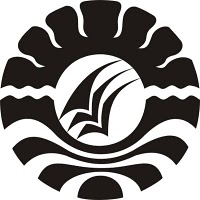 SKRIPSIPENERAPAN TEKNIK HIPNOSIS DENGAN PENGGUNAAN MUSIK KLASIK UNTUK MENGURANGI TINGKAT KECEMASAN BERBICARA SISWA DI DEPAN KELAS DI SMA NEGERI 1 BANTAENGINCHE HAIRULJURUSAN PSIKOLOGI PENDIDIKAN DAN BIMBINGAN                 FAKULTAS ILMU PENDIDIKAN                                                        UNIVERSITAS NEGERI MAKASSAR2015